         ҠАРАР                                                                       РЕШЕНИЕ                                « 26» апрель  2017 й.                            № 38                  «26»  апреля   2017В  соответствии со статьями 39.33, 39.36 Земельного кодекса Российской Федерации, Федеральным законом "Об основах государственного регулирования торговой деятельности в Российской Федерации", Законом Республики Башкортостан "О регулировании торговой деятельности в Республике Башкортостан" и применяются для размещения нестационарных торговых объектов на территории сельского поселения Ассинский сельсовет  муниципального района Белорецкий район Республики БашкортостанСовет сельского поселения  Ассинский  сельсовет муниципального района Белорецкий район Республики БашкортостанРЕШИЛ:1. Утвердить «Порядок и условия размещения нестационарных торговых объектов на территории сельского поселения Ассинский сельсовет   муниципального района Белорецкий район Республики Башкортостан»2. Обнародовать данное постановление в здании Администрации и на официальном сайте в сети интернет.             Глава сельского поселения                                В.Г.Юсупов.Порядок и условия размещения нестационарных торговых объектов на территории сельского поселения Ассинский сельсовет   муниципального района Белорецкий район Республики БашкортостанОбщие положения1. Настоящие Порядок и условия разработаны в соответствии со статьями 39.33, 39.36 Земельного кодекса Российской Федерации, Федеральным законом "Об основах государственного регулирования торговой деятельности в Российской Федерации", Законом Республики Башкортостан "О регулировании торговой деятельности в Республике Башкортостан" и применяются для размещения нестационарных торговых объектов на территории сельского поселения Ассинский сельсовет  муниципального района Белорецкий район Республики Башкортостан.Действие настоящего Порядка не распространяется на мелкорозничную торговлю, осуществляемую вне стационарной торговой сети , с использованием специализированных или специально оборудованных для торговли транспортных средств, а также мобильного оборудования, применяемого только в комплекте с транспортным средством.2. Для целей настоящего Порядка используется следующее понятие:нестационарный торговый объект сезонного размещения – нестационарный торговый объект, размещаемый на определенный сезон (сезоны), период (периоды) в году.3. Размещение нестационарных торговых объектов на земельных участках, в зданиях, строениях, сооружениях, находящихся в государственной собственности или муниципальной собственности, осуществляется в соответствии со схемой размещения нестационарных торговых объектов с учетом необходимости обеспечения устойчивого развития территорий и достижения нормативов минимальной обеспеченности населения площадью торговых объектов.Схема размещения нестационарных торговых объектов и вносимые в нее изменения подлежат опубликованию в порядке, установленном для официального опубликования муниципальных правовых актов, а также размещению на официальных сайтах Государственного комитета Республики Башкортостан по торговле и защите прав потребителей и органа местного самоуправления в информационно-телекоммуникационной сети Интернет.Размещение нестационарных торговых объектов осуществляется на основании схемы размещения нестационарных торговых объектов и на основании договора на размещение нестационарного торгового объекта, заключенного с уполномоченным органом.4. Договор на размещение нестационарного торгового объекта заключается по результатам торгов.5. Торги проводятся органами местного самоуправления. Принятие решения о проведении торгов по заключению договоров на право размещения нестационарных торговых объектов осуществляется после получения согласия органа местного самоуправления по распоряжению землями и земельными участками. Форму торгов определяет орган местного самоуправления.6. Договор на размещение нестационарного торгового объекта без проведения торгов заключается:   1) с надлежащим образом исполнившим свои обязанности хозяйствующим субъектом по истечении срока действия договора на размещение нестационарного торгового объекта (договора аренды) с тем же местоположением, предусмотренным схемой размещения нестационарных торговых объектов;2) с надлежащим образом исполнившим свои обязанности хозяйствующим субъектом по истечении срока действия договора аренды земельного участка с тем же местоположением, предусмотренном схемой размещения нестационарных торговых объектов, если срок действия договора аренды земельного участка истек после 1 марта 2015 года;3) При предоставлении компенсационного места в случае изъятия используемого земельного участка для государственных или муниципальных нужд. Заключение договора на размещение нестационарного торгового объекта без проведения торгов осуществляется на основании заявления хозяйствующего субъекта. Плата за весь период действия договора на право размещения нестационарного торгового объекта является начальной (минимальной) ценой на заключение договора на размещение нестационарного торгового объекта определенной в соответствии с законодательством Российской Федерации об оценочной деятельности.7. Договор на размещение нестационарного торгового объекта должен содержать следующие обязательные условия:1) предмет договора, в том числе его местоположение и площадь нестационарного торгового объекта; вид и специализация нестационарного торгового объекта;2) цену, порядок и сроки внесения платы, основания и порядок увеличения цены договора на размещение нестационарного торгового объекта в одностороннем порядке;3) срок действия;4) основания расторжения договора на размещение нестационарного торгового объекта.8. Договор на размещение нестационарного торгового объекта заключается на срок не менее 1 год, за исключением договоров на размещение нестационарных торговых объектов сезонного размещения.9. В случае перехода прав  в порядке наследования, в случае реорганизации юридического лица новый правообладатель обязан в двадцатидневный срок письменно уведомить орган местного самоуправления для переоформления договора на размещение нестационарного торгового объекта.10. Проводимые в соответствии с настоящим Порядком торги являются открытыми по составу участников и форме подачи предложений.11. Для проведения торгов создается комиссия.Организатор торгов до размещения извещения о проведении торгов принимает решение о создании комиссии, определяет ее состав и порядок работы, назначает председателя комиссии.II. Требования к участникам торгов12. Участником торгов может быть любое юридическое лицо или индивидуальный предприниматель, предусмотренные Федеральным законом "Об основах государственного регулирования торговой деятельности в Российской Федерации" и зарегистрированные в установленном законодательством Российской Федерации порядке.13. Участники торгов должны соответствовать следующим обязательным требованиям:1) отсутствие в отношении участника торгов - юридического лица процедуры ликвидации и/или отсутствие решения арбитражного суда о признании участника торгов - юридического лица, индивидуального предпринимателя банкротом и об открытии конкурсного производства;2) отсутствие применения в отношении участника торгов административного наказания в виде приостановления деятельности в порядке, предусмотренном Кодексом Российской Федерации об административных правонарушениях, на день подачи заявки на участие в торгах;3) отсутствие задолженности по договорным обязательствам перед органом местного самоуправления.III. Начальная (минимальная) цена права на заключение договора14. Начальная (минимальная) цена права на заключение договора на размещение нестационарного торгового объекта определяется в соответствии с законодательством Российской Федерации об оценочной деятельности или в соответствии с утвержденной методикой.Плата за весь период действия договора на право размещения нестационарного торгового объекта определяется по результатам торгов.IV. Задаток для участия в торгах15. Для участия в торгах устанавливается требование о внесении заявителями задатка  в размере 10 процентов от начального (минимального) размера платы за право заключения договора на размещение нестационарного торгового объекта.16. В случае проведения торгов по нескольким лотам задаток устанавливается в отношении каждого лота отдельно.V. Извещение о проведении торгов и документация17. Информация о проведении торгов размещается в официальном печатном издании и на официальном сайте в информационно-телекоммуникационной сети «Интернет» (далее - официальный сайт торгов) в срок  не менее чем за тридцать дней до дня окончания подачи заявок на участие в торгах.18. В извещении о проведении торгов указываются следующие обязательные сведения:1) наименование, место нахождения, почтовый адрес, адрес электронной почты и номер контактного телефона организатора торгов;2) сведения о  предмете торгов, в том числе о его местоположении и площади нестационарного торгового объекта; виде нестационарного торгового объекта;  специализации нестационарного торгового объекта;3) начальная (минимальная) цена права на заключение договора на размещение нестационарного торгового объекта;4) срок действия договора на право размещения нестационарного торгового объекта;5) срок, место и порядок предоставления документации о торгах;6) размер задатка; 7) дата окончания срока приема заявок на участие в аукционе;8) место, дата и время проведения аукциона и подведения его итогов (в случае проведения аукциона);  9) место, дата и время вскрытия конвертов с заявками на участие в конкурсе, место и дата рассмотрения таких заявок и подведения итогов конкурса (в случае проведения конкурса).19. Документация о торгах разрабатывается и утверждается организатором торгов.20. Помимо сведений и информации, указанных в пункте 18 настоящего Порядка, документация о торгах должна содержать:1) требования к содержанию, форме и составу заявки на участие в торгах;2) порядок, место, дату начала и дату окончания срока подачи заявок на участие в торгах. При этом датой начала срока подачи заявок на участие в торгах является день, следующий за днем размещения на официальном сайте торгов извещения о его проведении;3) требование о внесении задатка, срок и порядок внесения задатка, реквизиты счета для перечисления задатка;4) требования к заявителям на участие в торгах;5) сведения о величине повышения начальной цены договора ("шаг аукциона"), в случае проведения аукциона;6) порядок и срок отзыва заявок на участие в торгах;7) место, порядок, дату и время рассмотрения заявок на участие в аукционе и принятия решения о допуске заявителя к участию в аукционе и признании участником аукциона либо об отказе в допуске, в случае проведения аукциона;8) место, порядок, дату и время вскрытия конвертов с заявками на участие в конкурсе, в случае проведения конкурса;9) критерии оценки заявок на участие в конкурсе, в случае проведения конкурса;10) порядок оценки и сопоставления заявок на участие в конкурсе, в случае проведения конкурса;11) проект договора на размещение нестационарного торгового объекта;12) срок, в течение которого должен быть подписан проект договора на право размещения нестационарного торгового объекта;13) указание на то, что условия торгов, порядок и условия заключения договора на право размещения нестационарного торгового объекта с участником торгов являются условиями публичной оферты, а подача заявки на участие в аукционе является акцептом такой оферты.21. Организатор торгов вправе принять решение о внесении изменений в извещение о проведении торгов не позднее чем за пять дней до даты окончания подачи заявок на участие в торгах. В течение одного дня с даты принятия указанного решения такие изменения размещаются организатором торгов на официальном сайте торгов. При этом срок подачи заявок на участие в торгах должен быть продлен таким образом, чтобы с даты размещения на официальном сайте торгов внесенных изменений в извещение о проведении торгов до даты окончания подачи заявок на участие в аукционе он составлял не менее пятнадцати дней.22. Организатор торгов вправе отказаться от проведения торгов не позднее чем за пять дней до даты окончания срока подачи заявок на участие в торгах. Извещение об отказе от проведения торгов размещается на официальном сайте торгов в течение одного дня с даты принятия решения об отказе от проведения торгов. В течение двух рабочих дней с даты принятия указанного решения организатор торгов направляет соответствующие уведомления всем заявителям. Организатор торгов в течение пяти рабочих дней с даты принятия решения об отказе от проведения торгов возвращает заявителям задаток.VI. Порядок подачи заявок на участие в торгах23. Заявка на участие в торгах подается в срок и по форме, которые установлены документацией о торгах. Подача заявки на участие в торгах является акцептом оферты в соответствии со статьей 438 Гражданского кодекса Российской Федерации.В случае проведения конкурса, заявка на участие в конкурсе подается в письменной форме в запечатанном конверте. При этом на конверте указывается наименование конкурса (лота), на участие в котором подается данная заявка. Указание на конверте фирменного наименования, почтового адреса (для юридического лица) или фамилии, имени, отчества, сведений о месте жительства (для индивидуального предпринимателя) не является обязательным.24. Для участия в торгах заявители представляют в установленный в извещении о проведении торгов срок следующие документы:1) заявку на участие в торгах, которая должна содержать:а) сведения о заявителе, подавшем такую заявку - фирменное наименование (наименование), сведения об организационно-правовой форме, о месте нахождения, почтовый адрес (для юридического лица), фамилия, имя, отчество (при наличии), паспортные данные, сведения о месте жительства (для индивидуального предпринимателя), номер контактного телефона;б) сведения о номере извещения о проведении торгов, на участие в которых заявитель подает заявку и номере лота; 2) полученную не ранее чем за шесть месяцев до даты размещения на официальном сайте торгов извещения о проведении торгов выписку из единого государственного реестра юридических лиц или нотариально заверенную копию такой выписки (для юридических лиц), полученную не ранее чем за шесть месяцев до даты размещения на официальном сайте торгов извещения о проведении торгов выписку из единого государственного реестра индивидуальных предпринимателей или нотариально заверенную копию такой выписки (для индивидуальных предпринимателей), надлежащим образом заверенный перевод на русский язык документов о государственной регистрации юридического лица или физического лица в качестве индивидуального предпринимателя в соответствии с законодательством соответствующего государства (для иностранных лиц), полученные не ранее чем за шесть месяцев до даты размещения на официальном сайте торгов извещения о проведении аукциона;3) документ, подтверждающий полномочия лица на осуществление действий от имени заявителя - юридического лица (копия решения о назначении или об избрании либо приказа о назначении физического лица на должность, в соответствии с которым такое физическое лицо обладает правом действовать от имени заявителя без доверенности (далее - руководитель)). В случае если от имени заявителя действует иное лицо, заявка на участие в торгах должна содержать также доверенность на осуществление действий от имени заявителя, заверенную печатью заявителя и подписанную руководителем заявителя (для юридических лиц) или уполномоченным этим руководителем лицом, либо нотариально заверенную копию такой доверенности. В случае если указанная доверенность подписана лицом, уполномоченным руководителем заявителя, заявка на участие в аукционе должна содержать также документ, подтверждающий полномочия такого лица;4) копии учредительных документов заявителя (для юридических лиц);5) заявление об отсутствии решения о ликвидации заявителя - юридического лица, об отсутствии решения арбитражного суда о признании заявителя - юридического лица, индивидуального предпринимателя банкротом и об открытии конкурсного производства, об отсутствии решения о приостановлении деятельности заявителя в порядке, предусмотренном Кодексом Российской Федерации об административных правонарушениях;6) предложение о цене договора, в случае проведения конкурса;7) предложения об условиях исполнения договора, которые являются критериями оценки заявок на участие в конкурсе, в случае проведения конкурса;8) документы или копии документов, подтверждающие внесение задатка;9) опись представленных документов в двух экземплярах.25. Перечень документов является исчерпывающим. Не допускается требовать от заявителя иное, за исключением документов и сведений, предусмотренных 24 настоящего Порядка.26. Каждая заявка на участие в торгах регистрируется организатором торгов в порядке поступления с указанием номера, времени и даты регистрации.Один экземпляр описи представленных документов с отметкой о номере, дате и времени регистрации заявки возвращается заявителю.27. Заявитель вправе подать только одну заявку в отношении каждого предмета торгов (лота).28. Прием заявок на участие в аукционе прекращается в указанный в извещении о проведении аукциона срок рассмотрения заявок на участие в аукционе.Прием заявок на участие в конкурсе прекращается до начала вскрытия конвертов с такими заявками.29. Полученные после окончания установленного пунктом 28 настоящего Порядка срока приема заявок на участие в торгах заявки не рассматриваются и в тот же день возвращаются соответствующим заявителям. Организатор торгов в течение пяти рабочих дней с даты подписания протокола рассмотрения заявок на участие в торгах обязан вернуть задаток заявителям.30. В случае проведения конкурса, заявители, организатор торгов, конкурсная комиссия обязаны обеспечить конфиденциальность сведений, содержащихся в заявках на участие в конкурсе, до вскрытия конвертов с заявками на участие в конкурсе. Лица, осуществляющие хранение конвертов с заявками на участие в конкурсе, не вправе допускать повреждение таких конвертов до момента их вскрытия.31. Заявитель вправе отозвать заявку на участие в аукционе в любое время до окончания срока приема заявок, уведомив об этом в письменной форме организатора торгов. Организатор торгов обязан в течение пяти рабочих дней с даты поступления уведомления об отзыве заявки на участие в аукционе вернуть задаток заявителю.Заявитель вправе изменить или отозвать заявку на участие в конкурсе в любое время до момента вскрытия конкурсной комиссией конвертов с заявками на участие в конкурсе, уведомив об этом в письменной форме организатора торгов. Организатор торгов обязан вернуть задаток заявителю, отозвавшему заявку на участие в конкурсе, в течение пяти рабочих дней с даты поступления организатору торгов уведомления об отзыве заявки на участие в конкурсе.32. Заявитель не допускается к участию в торгах по следующим основаниям:1) непредставление сведений и документов, указанных в пункте 24 настоящего Порядка или представление недостоверных сведений;2) непоступление задатка на счет, указанный в извещении о проведении торгов, до срока окончания приема документов для участия в аукционе (при проведении конкурса, до момента вскрытия конвертов);3) несоответствие заявки на участие в торгах требованиям извещения о проведении торгов;4) несоответствие требованиям, установленным пунктом  13 настоящего Порядка.Не допускается отказ в допуске к участию в торгах по иным основаниям, не предусмотренным настоящим пунктом.33. В случае установления факта недостоверности сведений, содержащихся в документах, представленных заявителем или участником торгов в соответствии с пунктом 24 настоящего Порядка, комиссия обязана отстранить такого заявителя или участника торгов от участия в торгах на любом этапе их проведения. Протокол об отстранении заявителя или участника торгов от участия в торгах подлежит размещению на официальном сайте торгов в срок не позднее дня, следующего за днем принятия такого решения. При этом в протоколе указываются установленные факты недостоверных сведений.34. В случае отказа в допуске к участию  в торгах организатор торгов обязан в течение пяти рабочих дней с даты подписания протокола рассмотрения заявок на участие в торгах вернуть заявителю задаток. VII. Порядок рассмотрения заявок на участие в аукционе, порядок проведения  аукциона35.  Аукционная комиссия рассматривает заявки на участие в аукционе на предмет соответствия требованиям, установленным документацией об аукционе, и соответствия заявителей требованиям, установленным пунктом 13 настоящего Порядка. 36. Заседание аукционной комиссии по рассмотрению поступивших заявок проводится не позднее трех рабочих дней после даты окончания приема заявок.37. В случае установления факта подачи одним заявителем двух и более заявок на участие в аукционе в отношении одного и того же лота при условии, что поданные ранее заявки таким заявителем не отозваны, все заявки на участие в аукционе такого заявителя, поданные в отношении данного лота, не рассматриваются и возвращаются такому заявителю. 38. По результатам рассмотрения заявок на участие в аукционе аукционной комиссией принимается решение о допуске к участию в аукционе заявителя и о признании заявителя участником аукциона или об отказе в допуске такого заявителя к участию в аукционе в порядке и по основаниям, предусмотренным пунктом 32 настоящего Порядка, которое оформляется протоколом рассмотрения заявок на участие в аукционе. 39. Протокол рассмотрения заявок на участие в аукционе ведется аукционной комиссией и подписывается всеми присутствующими на заседании членами аукционной комиссии в день окончания рассмотрения заявок. Протокол должен содержать сведения о заявителях, решение о допуске заявителя к участию в аукционе и признании его участником аукциона или об отказе в допуске к участию в аукционе с обоснованием такого решения и с указанием положений настоящего Порядка, которым не соответствует заявитель, положений документации об аукционе, которым не соответствует его заявка на участие в аукционе, положений такой заявки, не соответствующих требованиям документации об аукционе. Указанный протокол в день окончания рассмотрения заявок на участие в аукционе размещается организатором аукциона на официальном сайте торгов. Заявителям направляются уведомления о принятых аукционной комиссией решениях не позднее дня, следующего за днем подписания указанного протокола. 40. Аукцион признается несостоявшимся в следующих случаях:1) по окончании срока подачи заявок на участие в аукционе подана только одна заявка;2) в аукционе участвовал только один участник или при его проведении не присутствовал ни один из участников аукциона;3) по окончании срока подачи заявок на участие в аукционе не подано ни одной заявки;4) принято решение об отказе в допуске к участию в аукционе всех заявителей или о признании только одного заявителя участником аукциона;5) после троекратного объявления предложения о начальной цене предмета аукциона не поступило ни одного предложения о цене предмета аукциона, которое предусматривало бы более высокую цену предмета аукциона.41. В случае если документацией об аукционе предусмотрено два и более лота, аукцион признается несостоявшимся только в отношении того лота,  в отношении которого принято такое решение.42. В аукционе могут участвовать только заявители, признанные участниками аукциона. Организатор аукциона обязан обеспечить участникам аукциона возможность принять участие в аукционе непосредственно или через своих представителей. 43. Аукцион проводится аукционистом в присутствии членов аукционной комиссии и участников аукциона (их представителей). 44. Аукционист выбирается из числа членов аукционной комиссии путем открытого голосования членов аукционной комиссии большинством голосов. 45. Аукцион проводится путем повышения начальной (минимальной) цены договора (цены лота), указанной в извещении о проведении аукциона, на "шаг аукциона". 46. "Шаг аукциона" устанавливается в размере пяти процентов начальной (минимальной) цены договора (цены лота), указанной в извещении о проведении аукциона.47.Аукционная комиссия непосредственно перед началом проведения аукциона регистрирует явившихся на аукцион участников аукциона (их представителей). В случае проведения аукциона по нескольким лотам аукционная комиссия перед началом каждого лота регистрирует явившихся на аукцион участников аукциона, подавших заявки в отношении такого лота (их представителей).48. Аукцион  проводится по каждому лоту отдельно.49.Аукцион начинается с объявления аукционистом о начале проведения аукциона, сведений о предмете аукциона, виде нестационарного торгового объекта, специализации нестационарного торгового объекта, начальной (минимальной) цены договора), «шага аукциона».50. При регистрации участникам аукциона (их представителям) выдаются пронумерованные карточки (далее - карточки), которые они поднимают после оглашения аукционистом начальной цены предмета аукциона, увеличенной в соответствии с «шагом аукциона», и каждого очередного размера платы по договору на право размещения нестационарного торгового объекта, в случае если готовы заключить договор на размещение нестационарного торгового объекта по объявленной цене.51. Каждый последующий размер платы по договору аукционист назначает путем увеличения объявленной цены в соответствии с «шагом аукциона». После объявления начальной (минимальной) цены договора и цены договора, увеличенной в соответствии с «шагом аукциона», аукционист объявляет номер карточки участника аукциона, который первым поднял карточку. 52. Затем аукционист объявляет новую цену договора, увеличенную в соответствии с "шагом аукциона" в порядке, установленном пунктом 46 настоящего Порядка, и "шаг аукциона", в соответствии с которым повышается цена.53. Аукцион считается оконченным, если после троекратного объявления аукционистом последнего предложения о цене ни один участник аукциона не поднял карточку. В этом случае аукционист объявляет об окончании проведения аукциона последнее и предпоследнее предложения о цене договора, номер карточки и наименование победителя аукциона и участника аукциона, сделавшего предпоследнее предложение о цене договора. 54. Победителем аукциона признается лицо, предложившее наиболее высокую цену договора.55.Результаты аукциона оформляются протоколом о результатах аукциона, в котором должны содержаться сведения о месте, дате и времени проведения аукциона, об участниках аукциона, о начальной (минимальной) цене договора (цене лота), последнем и предпоследнем предложениях о цене договора, наименовании и месте нахождения (для юридического лица), фамилии, об имени, отчестве (при наличии), о месте жительства (для индивидуального предпринимателя) победителя аукциона и участника, который сделал предпоследнее предложение о цене договора. Протокол о результатах аукциона подписывается всеми присутствующими членами аукционной комиссии в день проведения аукциона. Протокол составляется в двух экземплярах, один из которых остается у организатора аукциона. Организатор аукциона в течение трех рабочих дней с даты подписания протокола о результатах аукциона передает победителю аукциона один экземпляр протокола и проект договора, который составляется путем включения цены договора, предложенной победителем аукциона, в проект договора, прилагаемый к документации об аукционе. 56. Протокол о результатах аукциона размещается на официальном сайте торгов организатором аукциона в течение дня, следующего за днем подписания указанного протокола. 57. Организатор торгов в течение пяти рабочих дней с даты подписания протокола о результатах аукциона обязан возвратить задаток участникам аукциона, которые участвовали в аукционе, но не стали победителями, за исключением участника аукциона, который сделал предпоследнее предложение о цене договора. Задаток, внесенный участником аукциона, который сделал предпоследнее предложение о цене договора, возвращается такому участнику аукциона в течение пяти рабочих дней с даты подписания договора с победителем аукциона. В случае если один участник аукциона является одновременно победителем аукциона и участником аукциона, сделавшим предпоследнее предложение о цене договора, при уклонении указанного участника аукциона от заключения договора в качестве победителя аукциона задаток, внесенный таким участником, не возвращается. VIII. Порядок рассмотрения заявок на участие в конкурсе58. Конкурсная комиссия рассматривает заявки на участие в конкурсе на предмет соответствия требованиям конкурсной документации, и соответствия заявителей требованиям, установленным пунктом 13 настоящего Порядка.59. Срок рассмотрения заявок на участие в конкурсе не может превышать двадцати дней с даты вскрытия конвертов с заявками на участие в конкурсе.60. В случае установления факта подачи одним заявителем двух и более заявок на участие в конкурсе в отношении одного и того же лота при условии, что поданные ранее заявки таким заявителем не отозваны, все заявки на участие в конкурсе такого заявителя, поданные в отношении данного лота, не рассматриваются и возвращаются такому заявителю. 61. По результатам рассмотрения заявок на участие в конкурсе конкурсной комиссией принимается решение о допуске заявителя к участию в конкурсе и о признании заявителя участником конкурса или об отказе в допуске заявителя к участию в конкурсе в порядке и по основаниям, предусмотренным пунктом 32 настоящего Порядка, которое оформляется протоколом рассмотрения заявок на участие в конкурсе.Протокол ведется конкурсной комиссией и подписывается всеми присутствующими на заседании членами конкурсной комиссии в день окончания рассмотрения заявок. Протокол должен содержать сведения о заявителях, решение о допуске заявителя к участию в конкурсе и о признании его участником конкурса или об отказе в допуске заявителя к участию в конкурсе с обоснованием такого решения и с указанием положений настоящего Порядка, которым не соответствует заявитель, положений конкурсной документации, которым не соответствует его заявка на участие в конкурсе, положений такой заявки, не соответствующих требованиям конкурсной документации. Указанный протокол в день окончания рассмотрения заявок на участие в конкурсе размещается организатором конкурса или специализированной организацией на официальном сайте торгов. Заявителям направляются уведомления о принятых конкурсной комиссией решениях не позднее дня, следующего за днем подписания указанного протокола.62. Конкурс признается несостоявшимся в следующих случаях:1) по окончании срока подачи заявок на участие в конкурсе подана только одна заявка;2) по окончании срока подачи заявок на участие в конкурсе не подано ни одной заявки;3) принято решение об отказе в допуске к участию в конкурсе всех заявителей или о допуске к участию в конкурсе и признании участником конкурса только одного заявителя.63. В случае если конкурсной документацией предусмотрено два и более лота, конкурс признается несостоявшимся только в отношении того лота, в отношении которого принято такое решение.64. Конкурсная комиссия осуществляет оценку и сопоставление заявок на участие в конкурсе, поданных заявителями, признанными участниками конкурса. Срок оценки и сопоставления таких заявок не может превышать десяти дней с даты подписания протокола рассмотрения заявок.65. Оценка и сопоставление заявок на участие в конкурсе осуществляются в целях выявления лучших условий исполнения договора в соответствии с критериями и в порядке, которые установлены конкурсной документацией.66. Для определения лучших условий исполнения договора, предложенных в заявках на участие в конкурсе, оценка и сопоставление этих заявок осуществляются по цене договора и иным критериям, установленным организатором торгов и указанным в конкурсной документации. 67. Значение каждого критерия устанавливает организатор торгов и указывает в информационном сообщении.68. Значения коэффициентов, учитывающих значимость критерия конкурса, могут изменяться от нуля до десяти.69. При применении указанных в пункте 65 настоящего Порядка критериев конкурса содержащиеся в заявках на участие в конкурсе условия оцениваются конкурсной комиссией путем сравнения результатов суммирования итоговой величины значений критериев.70. Победителем конкурса признается участник конкурса, который предложил лучшие условия исполнения договора и заявке на участие в конкурсе которого присвоен первый номер.71. Конкурсная комиссия ведет протокол оценки и сопоставления заявок на участие в конкурсе, в котором должны содержаться сведения о месте, дате, времени проведения оценки и сопоставления таких заявок, об участниках конкурса, заявки на участие в конкурсе которых были рассмотрены, о порядке оценки и о сопоставлении заявок на участие в конкурсе, о принятом на основании результатов оценки и сопоставления заявок на участие в конкурсе решении о присвоении заявкам на участие в конкурсе порядковых номеров, а также наименования (для юридических лиц), фамилии, имена, отчества (при наличии)  (для индивидуальных предпринимателей) и почтовые адреса участников конкурса, заявкам на участие в конкурсе которых присвоен первый и второй номера. Протокол подписывается всеми присутствующими членами конкурсной комиссии в течение дня, следующего после дня окончания проведения оценки и сопоставления заявок на участие в конкурсе. Протокол составляется в двух экземплярах, один из которых хранится у организатора конкурса. Организатор конкурса в течение трех рабочих дней с даты подписания протокола передает победителю конкурса один экземпляр протокола и проект договора, который составляется путем включения условий исполнения договора, предложенных победителем конкурса в заявке на участие в конкурсе, в проект договора, прилагаемый к конкурсной документации.72. Протокол оценки и сопоставления заявок на участие в конкурсе размещается на официальном сайте торгов организатором торгов в течение дня, следующего после дня подписания указанного протокола.73. Организатор конкурса обязан возвратить задаток в течение пяти рабочих дней с даты подписания протокола оценки и сопоставления заявок на участие в конкурсе участникам конкурса, которые не стали победителями конкурса, за исключением участника конкурса, заявке на участие в конкурсе которого присвоен второй номер. Задаток возвращается участнику конкурса, заявке на участие в конкурсе которого присвоен второй номер, в течение пяти рабочих дней с даты подписания договора с победителем конкурса или с таким участником конкурса.IX. Заключение договора по результатам торгов74. Протокол о результатах аукциона является основанием для заключения с победителем аукциона договора на размещение нестационарного торгового объекта.Протокол оценки и сопоставления заявок является основанием для заключения с победителем конкурса договора на право размещения нестационарного торгового объекта.75. Заключение договора на размещение нестационарного торгового объекта осуществляется в порядке, предусмотренном Гражданским кодексом Российской Федерации и иными федеральными законами. 76. Договор на размещение нестационарного торгового объекта заключается с победителем торгов в срок не позднее десяти дней  с момента подписания протокола о результатах торгов.77. При уклонении победителя торгов от заключения договора комиссией в срок не позднее дня, следующего после дня установления факта указанного уклонения составляется протокол об отказе от заключения договора, в котором должны содержаться сведения о месте, дате и времени его составления, о лице, сведения о фактах уклонении победителя торгов от заключения договора на право размещения нестационарного торгового объекта.Протокол об отказе от заключения договора подписывается всеми присутствующими членами комиссии в день его составления. Протокол об отказе от заключения договора составляется в двух экземплярах, один из которых хранится у организатора торгов. Протокол об отказе от заключения договора размещается организатором торгов на официальном сайте торгов в течение дня, следующего после дня подписания указанного протокола. Организатор торгов в течение двух рабочих дней с даты подписания указанного протокола передает один экземпляр протокола лицу, который отказывается от заключения договора. 78. В случае если победитель торгов или участник торгов, сделавший предпоследнее предложение о цене договора (в случае проведения конкурса – участник торгов, заявке на участие в конкурсе которого присвоен второй номер), в срок, предусмотренный документацией не представил организатору торгов подписанный договор, переданный ему в соответствии с пунктами 55 и 71 настоящего Порядка, победитель торгов или участник торгов, сделавший предпоследнее предложение о цене договора (в случае проведения конкурса – участник торгов, заявке на участие в конкурсе которого присвоен второй номер), признается уклонившимся от заключения договора.79. В случае если победитель торгов признан уклонившимся от заключения договора, организатор торгов вправе обратиться в суд с иском о понуждении победителя торгов заключить договор, а также о возмещении убытков, причиненных уклонением от заключения договора, либо заключить договор с участником торгов, сделавшим предпоследнее предложение о цене договора (в случае проведения конкурса – с участником торгов, заявке на участие в конкурсе которого присвоен второй номер). Организатор торгов в течение трех рабочих дней с даты подписания протокола об отказе от заключения договора передает участнику торгов, сделавшему предпоследнее предложение о цене договора (в случае проведения конкурса – участнику торгов, заявке на участие в конкурсе которого присвоен второй номер),  один экземпляр протокола и проект договора, который составляется путем включения цены предложенной участником торгов, сделавшим предпоследнее предложение. Указанный проект договора подписывается участником торгов, сделавшим предпоследнее предложение о цене договора (в случае проведения конкурса – участником торгов, заявке на участие в конкурсе которого присвоен второй номер), в десятидневный срок и представляется организатору аукциона.80. При этом заключение договора для участника торгов, сделавшего предпоследнее предложение о цене договора (в случае проведения конкурса – участника торгов, заявке на участие в конкурсе которого присвоен второй номер), является обязательным. В случае уклонения победителя торгов или участника торгов сделавшего предпоследнее предложение о цене договора (в случае проведения конкурса – участника торгов, заявке на участие в конкурсе которого присвоен второй номер), от заключения договора задаток внесенный ими не возвращается. В случае уклонения участника торгов, сделавшего предпоследнее предложение о цене договора (в случае проведения конкурса – участника торгов, заявке на участие в конкурсе которого присвоен второй номер), от заключения договора организатор аукциона вправе обратиться в суд с иском о понуждении такого участника заключить договор, а также о возмещении убытков, причиненных уклонением от заключения договора. 81. При заключении по результатам торгов договора на право размещения нестационарного торгового объекта с победителем торгов или с участником торгов, сделавшего предпоследнее предложение о цене договора (в случае проведения конкурса – участником торгов, заявке на участие в конкурсе которого присвоен второй номер), сумма внесенного им задатка зачитывается в счет исполнения заключенного договора.X. Последствия признания торгов несостоявшимся82. В случае если торги признаны несостоявшимся по причине подачи единственной заявки на участие в торгах либо признания участником торгов только одного заявителя, с лицом, подавшим единственную заявку на участие в торгах, в случае, если указанная заявка соответствует требованиям и условиям, предусмотренным документацией о торгах, а также с лицом, признанным единственным участником торгов, организатор торгов обязан направить заявителю три экземпляра подписанного проекта договора на размещение нестационарного торгового объекта на условиях и по цене, которые предусмотрены заявкой на участие в торгах и документацией о торгах, но по цене не менее начальной (минимальной) цены договора (лота), указанной в извещении о проведении торгов. 83. В случае если торги признаны несостоявшимся по основаниям, не указанным в пункте 82 настоящего Порядка, организатор торгов вправе объявить о проведении новых торгов в установленном порядке. При этом в случае объявления о проведении новых торгов организатор торгов вправе изменить условия торгов.XI. Основания расторжения договора на право размещения нестационарного торгового объекта84. Договор на размещение нестационарного торгового объекта может быть расторгнут по соглашению сторон в порядке, предусмотренном законодательством.85. Заключенный по результатам торгов договор на размещение нестационарного торгового объекта может быть расторгнут по инициативе уполномоченного органа в порядке, предусмотренном законодательством.86. Договор на размещение нестационарного торгового объекта может быть расторгнут по инициативе уполномоченного органа при наличии следующих оснований:1) неисполнение хозяйствующим субъектом обязательства по соблюдению специализации нестационарного торгового объекта;2) неисполнение хозяйствующим субъектом обязательства по осуществлению в нестационарном торговом объекте торговой деятельности (оказанию услуг) в течение трех месяцев подряд;3) неисполнение хозяйствующим субъектом обязательств по оплате цены договора или просрочка исполнения обязательств по оплате очередных платежей по договору на срок более трех месяцев;4) неисполнение обязательств по соблюдению местоположения и площади нестационарного торгового объекта.БАШКОРТОСТАН РЕСПУБЛИКАhЫ                      БЕЛОРЕТ РАЙОНЫмуниципаль районЫНЫңАСЫ АУЫЛ СОВЕТЫАУЫЛ БИЛәМәһЕСОВЕТЫ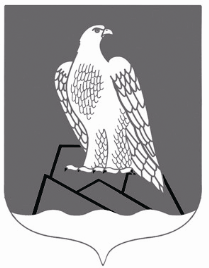 СОВЕТСЕЛЬСКОГО ПОСЕЛЕНИЯАССИНСКИЙ СЕЛЬСОВЕТ Муниципального района Белорецкий район РЕСПУБЛИКИ БАШКОРТОСТАНУтверждено решением Совета  сельского поселения  Ассинский сельсовет муниципального района Белорецкий район Республики БашкортостанОт 26 апреля 2017 г. №37